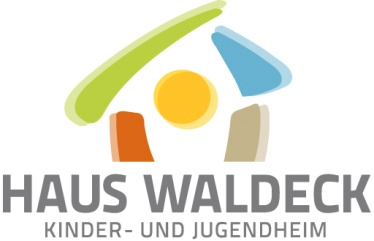 Befragung der Eltern & Personensorgeberechtigten Liebe Eltern und Personensorgeberechtigte, bitte nehmen Sie sich ein paar Minuten Zeit zum Ausfüllen.Ich bin...Ich möchte diese Befragung...Falls Sie nicht anonym bleiben möchten nennen Sie uns bitte Ihren Namen, Ihre Telefonnummer und/ oder Email Adresse:Ich kann die verantwortlichen Erzieher gut per Telefon erreichenMeine E-Mails werden immer beantwortetIch lese die Homepage des Kinder- und Jugendheimes "Haus Waldeck"Ich habe am Anfang das Kinder- und Jugendheim "Haus Waldeck" (Heimleitung/ Erzieher/ Gruppe/ zukünftiges Zimmer) kennengelerntIch fühle mich bei der Aufnahme meines Kindes ernstgenommenIch bin gut über Entscheidungen und Vorkommnisse informiert wordenIch bin mit der Heimunterbringung meines Kindes einverstandenMeine Wünsche und Interessen werden bei den Hilfeplangesprächen berücksichtigtMein Kind fühlt sich wohl im Haus WaldeckMein Kind wird im Haus Waldeck gut versorgtMein Kind wird in pädagogischer Hinsicht gut gefördertMein Kind entwickelt sich gut in der SchuleGrund zu Beschwerden gab es in der VergangenheitMit der/ den Reaktion(en) auf mein(e) Anliegen bin ichDie Erzieher/innen sind sehr freundlichDie Erzieher/innen arbeiten intensiv mit mir / uns zusammen (Rückführung in die Familie)Die christliche Haltung der Erzieher/innen wirkt sich positiv ausDas gefällt mir besonders gut...Das möchte ich noch anregen...Vielen Dank für Ihre Mühe!Ihr Haus Waldeck-TeamMutterVateranonym ausfüllen.NameTelefonE-Mail-2-1012gar nicht (-2) bis sehr gut (2)-2-1012gar nicht (-2) bis sehr gut (2)-2-1012gar nicht (-2) bis sehr oft (2)-2-1012gar nicht (-2) bis sehr gut (2)-2-1012gar nicht (-2) in hohem Maße (2)-2-1012gar nicht (-2) bis sehr gut (2)-2-1012gar nicht (-2) in hohem Maße (2)-2-1012gar nicht (-2) in hohem Maße (2)-2-1012gar nicht (-2) in hohem Maße (2)-2-1012gar nicht (-2) bis sehr gut (2)-2-1012gar nicht (-2) bis sehr gut (2)-2-1012gar nicht (-2) bis sehr gut (2)-2-1012gar nicht (-2) bis öfter (2)-2-1012unzufrieden (-2) sehr zufrieden (2)-2-1012gar nicht (-2) in hohem Maße (2)-2-1012gar nicht (-2) in hohem Maße (2)-2-1012gar nicht (-2) in hohem Maße (2)